Partner Burn-Out Chart: 100 Reps!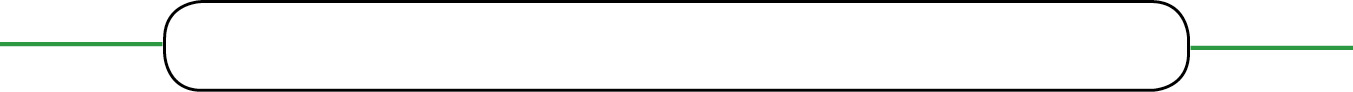 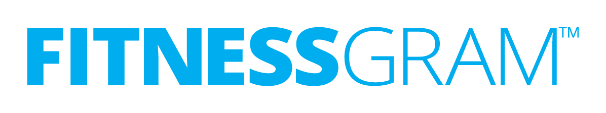 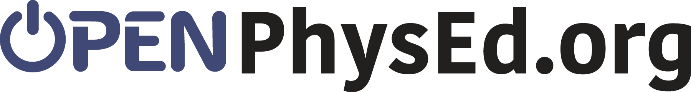 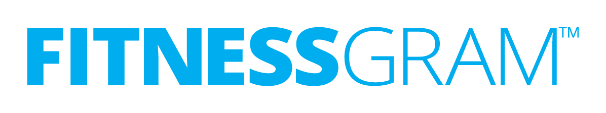 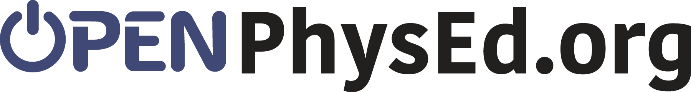 